Сведения о мероприятиях по повышению энергетической эффективности(наименование муниципального образования)* В столбце 1 привести подробное описание мероприятий в разрезе объектов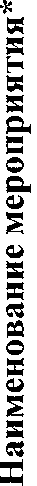 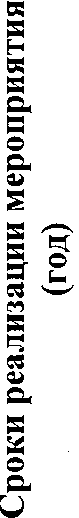 Планируемые объемы и источники финансирования мероприятия, (тыс. руб.)Планируемые объемы и источники финансирования мероприятия, (тыс. руб.)Планируемые объемы и источники финансирования мероприятия, (тыс. руб.)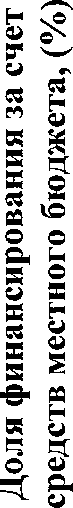 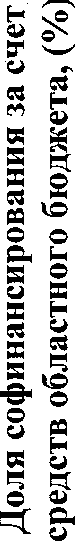 Годовое потребление энергоресурсов (т.у.т., Гкал, кВтч)Годовое потребление энергоресурсов (т.у.т., Гкал, кВтч)Результат использования субсидии (количество оборудования, шт.)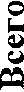 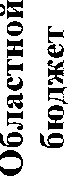 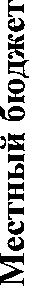 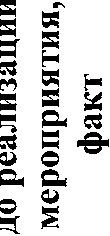 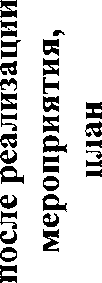 Результат использования субсидии (количество оборудования, шт.)12345678910Глава администрации Муниципального образования Ленинградской области	(подпись)   	М.П. (расшифровка подписи)